ANEXO 1
FORMATO DE APRESENTAÇÃO DE INICIATIVAS (FAI)TÍTULO DA INICIATIVA (O título deve ser breve e conciso, formulado de modo tal que expresse, através de outras palavras, o objetivo da iniciativa, tornando-o atrativo para sua posterior divulgação).INSTITUIÇÕES PARTICIPANTESParceiro solicitante:Parceiro facilitador (quando corresponda):Segundo parceiro facilitador (quando corresponda): DETALHE DA PROPOSTAA proposta… (Marque somente a opção mais aproximada).1. Está dirigida a fortalecer a gestão da Cooperação Sul-Sul e da Cooperação Triangular?		SIM/ NÃO2. Ou está dirigida principalmente a fortalecer as capacidades governamentais para uma resposta à emergência provocada pela pandemia COVID-19?		SIM/ NÃOModalidade de implementação  (Marque as opções consideradas).A) ProjectoB) Ação específica C) Contratação de assistências técnicasD) Aquisições específicasE) Formação acadêmicaJustificativa (Detalhe brevemente a proposta, seus antecedentes, necessidades e vinculação com os objetivos do módulo MECSS Parceiros frente ao COVID-19).-------------------------------------------------------------------------------------------------------------------------------------------------------------------------------------------------------------------------------------------------------------------------------------------------------------------------------------------------Objetivos da iniciativa (Desenvolva o que se espera alcançar com a implementação da iniciativa proposta).-------------------------------------------------------------------------------------------------------------------------------------------------------------------------------------------------------------------------------------------------------------------------------------------------------------------------------------------------Resultados e atividades previstas (Descreva os resultados e as atividades propostas para o desenvolvimento da iniciativa). Em todos os casos, deve estar fundamentado como esta proposta contribui ao desenvolvimento e ao fortalecimento da Cooperação Sul-Sul, e qual é o mecanismo previsto para que o resultado desta atividade possa ser compartilhado no futuro com outros países.-------------------------------------------------------------------------------------------------------------------------------------------------------------------------------------------------------------------------------------------------------------------------------------------------------------------------------------------------Quadro resumo da propostaQuadro resumo da proposta: ResultadosAtividadesModalidad/es de implementaçãoDuraçãoData estimada de implementaçãoDescrição do gasto (participantes, insumos, etc.)Orçamento(valor estimado)(Detalhar os produtos a curto prazo que devemser obtidos para alcançar o objetivo do projeto).(Descrever a atividade e esclarecer se será realizada de forma presencial ou virtual).(Esclarecer se são projetos, ações específicas, contratação de AT, aquisições ou formação).(Descrever, de acordo com a modalidade de implementação, a duração da iniciativa).(Consignar a data estimada para a implementação).(Descrever os itens a serem financiados pelo MECSS).(Detalhar o valor em USD destinado para cada atividade).TOTALTOTALTOTALTOTALTOTALTOTALParceiro solicitanteParceiro Facilitador (quando corresponda)Segundo parceiro facilitador (quando corresponda)Nome:Cargo:País:Instituição:Correio eletrônico:Telefone:Nome:Cargo:País:Instituição:Correio eletrônico:Telefone:Nome:Cargo:País:Instituição:Correio eletrônico:Telefone: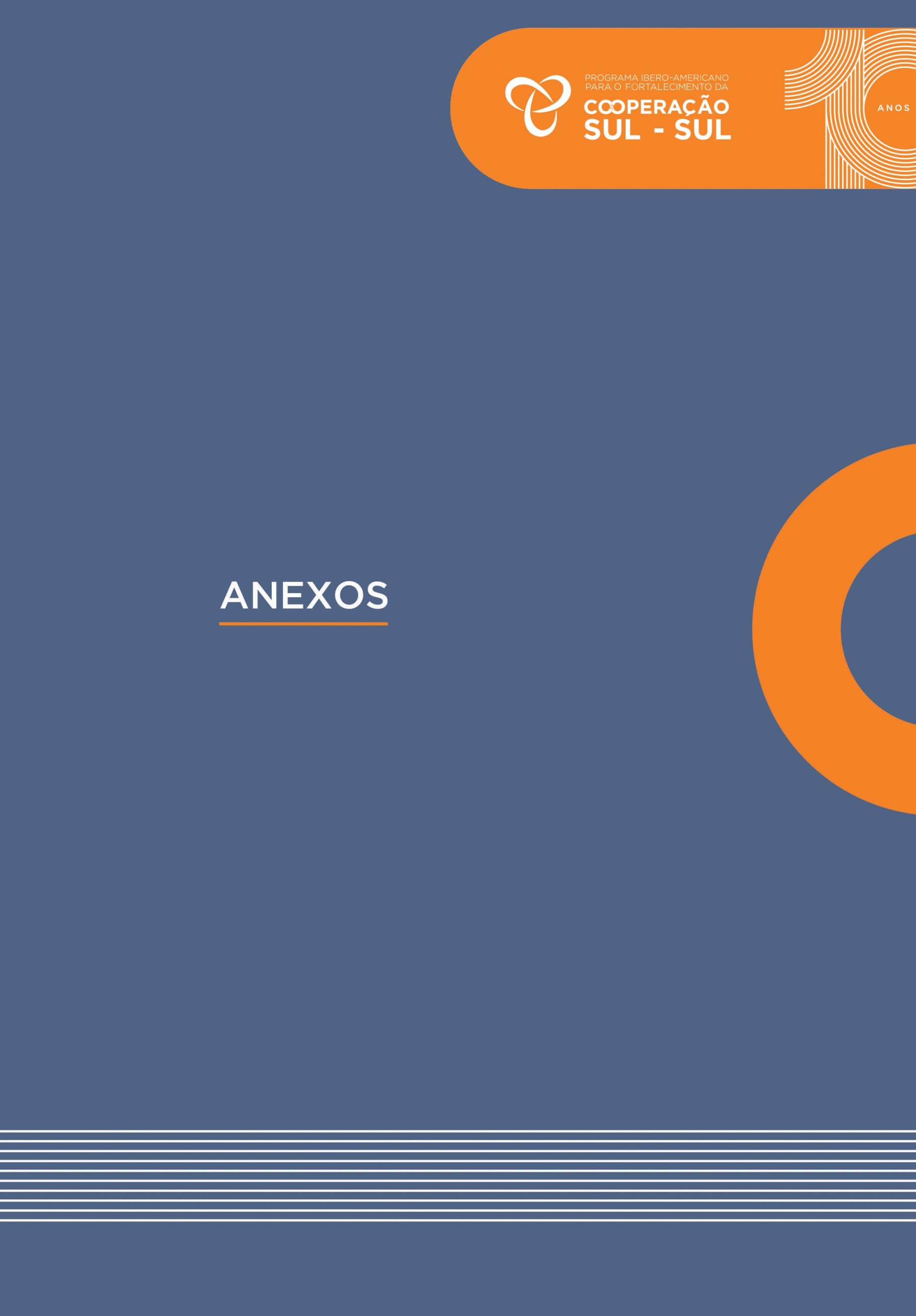 